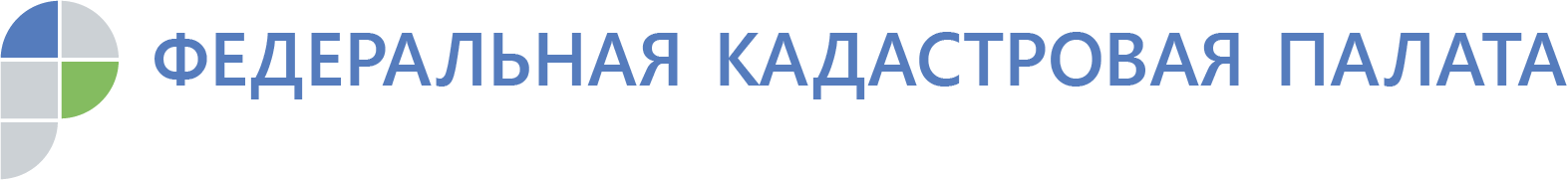 Во Владимирской области увеличилось количество новых спортивных объектов «За 10 месяцев 2019 года во Владимирской области на государственный кадастровый учет органом регистрации прав поставлено 4 новых спортивных объекта», - сообщила эксперт Кадастровой палаты по Владимирской области Наталья Ульяновская.В регионе уделяется особое внимание развитию спортивного образования. Так, в начале учебного года состоялось торжественное открытие спортивного комплекса в Кадетской школе-интернате города Радужный Владимирской области.Официально новый объект получил название «Крытый универсальный спортивный зал». Общая площадь здания составила около 1,1 тыс. квадратных метров, 800 «квадратов» из которой - спортивный зал. В новом спортзале одновременно могут заниматься до 50 человек. Оборудован тренажерный зал и созданы все условия для занятий большим теннисом, баскетболом, легкой атлетикой и т.д. Для удобства предусмотрены две раздевалки, каждая из которых рассчитана на 25 человек.В конце сентября на государственный кадастровый учет поставлен еще один спортзал площадью более 200 квадратных метров, расположенный в деревне Дубки Киржачского района.Также осенью этого года на государственный кадастровый учет поставлены два спортивных зала, расположенные во Владимире на улице Красноармейская, площадью около 500 квадратных метров каждый.«Строительство новых спортивных объектов во Владимирской области способствует развитию социальной инфраструктуры, а также увеличению интереса к спорту и здоровому образу жизни», - подчеркнул эксперт Кадастровой палаты Владимирской области.Согласно информации, размещенной на сайте администрации Владимирской области, из областного бюджета выделено дополнительное финансирование на объекты социальной сферы. Часть выделенных средств будет направлена на строительство физкультурно-оздоровительных комплексов в городе Киржач и посёлке Балакирево Александровского района, многофункциональной игровой площадки с детским спортивно-оздоровительным комплексом в городе Костерёво и других объектов.